KARYA TULIS ILMIAHHUBUNGAN STRES DENGAN DISMENORE PADA SISWI KELAS XII SALAFIYAH ALIYAH DI ISLAMIC CENTER BIN BAZ YOGYAKARTA2013Disusun Untuk Memenuhi Ketentuan Sebagai Persyaratan MencapaiDerajat Diploma III Kebidanan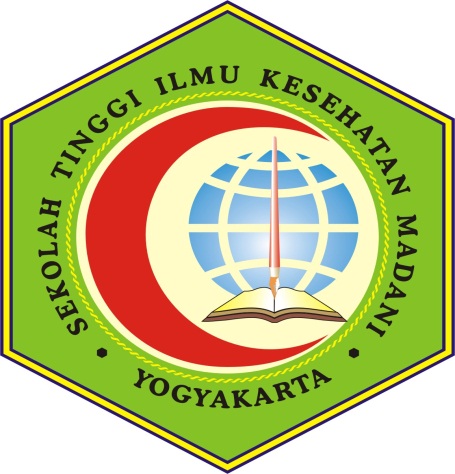 Disusun oleh:ATIK NUR AZIZAHM10.02.0018PROGRAM STUDI D-III KEBIDANANSEKOLAH TINGGI ILMU KESEHATAN MADANI YOGYAKARTA2013